ΑΘΛΗΤΙΚΟ ΣΧΟΛΕΙΟ ΛΕΥΚΩΣΙΑΣ                                                                                 Παράρτημα ΙΙΙΟυρανίας Κοκκίνου 6
2404 Έγκωμη
Λευκωσία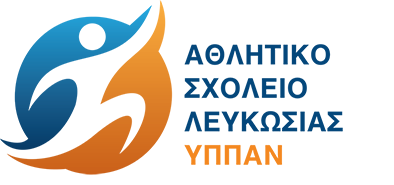 Γενικό τηλέφωνο: 22662388Τηλεομοιότυπο: 22663029
Ηλεκτρονικό Ταχυδρομείο: lyk-kykkos-b-lef@schools.ac.cyΑΙΤΗΣΗ ΓΙΑ ΦΟΙΤΗΣΗ ΣΤΑ ΑΘΛΗΤΙΚΑ ΤΜΗΜΑΤΑ ΛΥΚΕΙΟΥ ΤΗΝ ΣΧΟΛΙΚΗ ΧΡΟΝΙΑ 2022-2023ΑΘΛΗΤΙΚΟ ΣΧΟΛΕΙΟ ΛΕΥΚΩΣΙΑΣ                                                                                 Παράρτημα ΙΙΙΟυρανίας Κοκκίνου 6
2404 Έγκωμη
ΛευκωσίαΓενικό τηλέφωνο: 22662388Τηλεομοιότυπο: 22663029
Ηλεκτρονικό Ταχυδρομείο: lyk-kykkos-b-lef@schools.ac.cyΑΙΤΗΣΗ ΓΙΑ ΦΟΙΤΗΣΗ ΣΤΑ ΑΘΛΗΤΙΚΑ ΤΜΗΜΑΤΑ ΛΥΚΕΙΟΥ ΤΗΝ ΣΧΟΛΙΚΗ ΧΡΟΝΙΑ 2022-2023ΑΘΛΗΤΙΚΟ ΣΧΟΛΕΙΟ ΛΕΥΚΩΣΙΑΣ                                                                                 Παράρτημα ΙΙΙΟυρανίας Κοκκίνου 6
2404 Έγκωμη
ΛευκωσίαΓενικό τηλέφωνο: 22662388Τηλεομοιότυπο: 22663029
Ηλεκτρονικό Ταχυδρομείο: lyk-kykkos-b-lef@schools.ac.cyΑΙΤΗΣΗ ΓΙΑ ΦΟΙΤΗΣΗ ΣΤΑ ΑΘΛΗΤΙΚΑ ΤΜΗΜΑΤΑ ΛΥΚΕΙΟΥ ΤΗΝ ΣΧΟΛΙΚΗ ΧΡΟΝΙΑ 2022-2023ΑΘΛΗΤΙΚΟ ΣΧΟΛΕΙΟ ΛΕΥΚΩΣΙΑΣ                                                                                 Παράρτημα ΙΙΙΟυρανίας Κοκκίνου 6
2404 Έγκωμη
ΛευκωσίαΓενικό τηλέφωνο: 22662388Τηλεομοιότυπο: 22663029
Ηλεκτρονικό Ταχυδρομείο: lyk-kykkos-b-lef@schools.ac.cyΑΙΤΗΣΗ ΓΙΑ ΦΟΙΤΗΣΗ ΣΤΑ ΑΘΛΗΤΙΚΑ ΤΜΗΜΑΤΑ ΛΥΚΕΙΟΥ ΤΗΝ ΣΧΟΛΙΚΗ ΧΡΟΝΙΑ 2022-2023ΑΘΛΗΤΙΚΟ ΣΧΟΛΕΙΟ ΛΕΥΚΩΣΙΑΣ                                                                                 Παράρτημα ΙΙΙΟυρανίας Κοκκίνου 6
2404 Έγκωμη
ΛευκωσίαΓενικό τηλέφωνο: 22662388Τηλεομοιότυπο: 22663029
Ηλεκτρονικό Ταχυδρομείο: lyk-kykkos-b-lef@schools.ac.cyΑΙΤΗΣΗ ΓΙΑ ΦΟΙΤΗΣΗ ΣΤΑ ΑΘΛΗΤΙΚΑ ΤΜΗΜΑΤΑ ΛΥΚΕΙΟΥ ΤΗΝ ΣΧΟΛΙΚΗ ΧΡΟΝΙΑ 2022-2023ΑΘΛΗΤΙΚΟ ΣΧΟΛΕΙΟ ΛΕΥΚΩΣΙΑΣ                                                                                 Παράρτημα ΙΙΙΟυρανίας Κοκκίνου 6
2404 Έγκωμη
ΛευκωσίαΓενικό τηλέφωνο: 22662388Τηλεομοιότυπο: 22663029
Ηλεκτρονικό Ταχυδρομείο: lyk-kykkos-b-lef@schools.ac.cyΑΙΤΗΣΗ ΓΙΑ ΦΟΙΤΗΣΗ ΣΤΑ ΑΘΛΗΤΙΚΑ ΤΜΗΜΑΤΑ ΛΥΚΕΙΟΥ ΤΗΝ ΣΧΟΛΙΚΗ ΧΡΟΝΙΑ 2022-2023ΑΘΛΗΤΙΚΟ ΣΧΟΛΕΙΟ ΛΕΥΚΩΣΙΑΣ                                                                                 Παράρτημα ΙΙΙΟυρανίας Κοκκίνου 6
2404 Έγκωμη
ΛευκωσίαΓενικό τηλέφωνο: 22662388Τηλεομοιότυπο: 22663029
Ηλεκτρονικό Ταχυδρομείο: lyk-kykkos-b-lef@schools.ac.cyΑΙΤΗΣΗ ΓΙΑ ΦΟΙΤΗΣΗ ΣΤΑ ΑΘΛΗΤΙΚΑ ΤΜΗΜΑΤΑ ΛΥΚΕΙΟΥ ΤΗΝ ΣΧΟΛΙΚΗ ΧΡΟΝΙΑ 2022-2023ΑΘΛΗΤΙΚΟ ΣΧΟΛΕΙΟ ΛΕΥΚΩΣΙΑΣ                                                                                 Παράρτημα ΙΙΙΟυρανίας Κοκκίνου 6
2404 Έγκωμη
ΛευκωσίαΓενικό τηλέφωνο: 22662388Τηλεομοιότυπο: 22663029
Ηλεκτρονικό Ταχυδρομείο: lyk-kykkos-b-lef@schools.ac.cyΑΙΤΗΣΗ ΓΙΑ ΦΟΙΤΗΣΗ ΣΤΑ ΑΘΛΗΤΙΚΑ ΤΜΗΜΑΤΑ ΛΥΚΕΙΟΥ ΤΗΝ ΣΧΟΛΙΚΗ ΧΡΟΝΙΑ 2022-2023ΑΘΛΗΤΙΚΟ ΣΧΟΛΕΙΟ ΛΕΥΚΩΣΙΑΣ                                                                                 Παράρτημα ΙΙΙΟυρανίας Κοκκίνου 6
2404 Έγκωμη
ΛευκωσίαΓενικό τηλέφωνο: 22662388Τηλεομοιότυπο: 22663029
Ηλεκτρονικό Ταχυδρομείο: lyk-kykkos-b-lef@schools.ac.cyΑΙΤΗΣΗ ΓΙΑ ΦΟΙΤΗΣΗ ΣΤΑ ΑΘΛΗΤΙΚΑ ΤΜΗΜΑΤΑ ΛΥΚΕΙΟΥ ΤΗΝ ΣΧΟΛΙΚΗ ΧΡΟΝΙΑ 2022-2023ΑΘΛΗΤΙΚΟ ΣΧΟΛΕΙΟ ΛΕΥΚΩΣΙΑΣ                                                                                 Παράρτημα ΙΙΙΟυρανίας Κοκκίνου 6
2404 Έγκωμη
ΛευκωσίαΓενικό τηλέφωνο: 22662388Τηλεομοιότυπο: 22663029
Ηλεκτρονικό Ταχυδρομείο: lyk-kykkos-b-lef@schools.ac.cyΑΙΤΗΣΗ ΓΙΑ ΦΟΙΤΗΣΗ ΣΤΑ ΑΘΛΗΤΙΚΑ ΤΜΗΜΑΤΑ ΛΥΚΕΙΟΥ ΤΗΝ ΣΧΟΛΙΚΗ ΧΡΟΝΙΑ 2022-2023ΑΘΛΗΤΙΚΟ ΣΧΟΛΕΙΟ ΛΕΥΚΩΣΙΑΣ                                                                                 Παράρτημα ΙΙΙΟυρανίας Κοκκίνου 6
2404 Έγκωμη
ΛευκωσίαΓενικό τηλέφωνο: 22662388Τηλεομοιότυπο: 22663029
Ηλεκτρονικό Ταχυδρομείο: lyk-kykkos-b-lef@schools.ac.cyΑΙΤΗΣΗ ΓΙΑ ΦΟΙΤΗΣΗ ΣΤΑ ΑΘΛΗΤΙΚΑ ΤΜΗΜΑΤΑ ΛΥΚΕΙΟΥ ΤΗΝ ΣΧΟΛΙΚΗ ΧΡΟΝΙΑ 2022-2023ΑΘΛΗΤΙΚΟ ΣΧΟΛΕΙΟ ΛΕΥΚΩΣΙΑΣ                                                                                 Παράρτημα ΙΙΙΟυρανίας Κοκκίνου 6
2404 Έγκωμη
ΛευκωσίαΓενικό τηλέφωνο: 22662388Τηλεομοιότυπο: 22663029
Ηλεκτρονικό Ταχυδρομείο: lyk-kykkos-b-lef@schools.ac.cyΑΙΤΗΣΗ ΓΙΑ ΦΟΙΤΗΣΗ ΣΤΑ ΑΘΛΗΤΙΚΑ ΤΜΗΜΑΤΑ ΛΥΚΕΙΟΥ ΤΗΝ ΣΧΟΛΙΚΗ ΧΡΟΝΙΑ 2022-2023ΑΘΛΗΤΙΚΟ ΣΧΟΛΕΙΟ ΛΕΥΚΩΣΙΑΣ                                                                                 Παράρτημα ΙΙΙΟυρανίας Κοκκίνου 6
2404 Έγκωμη
ΛευκωσίαΓενικό τηλέφωνο: 22662388Τηλεομοιότυπο: 22663029
Ηλεκτρονικό Ταχυδρομείο: lyk-kykkos-b-lef@schools.ac.cyΑΙΤΗΣΗ ΓΙΑ ΦΟΙΤΗΣΗ ΣΤΑ ΑΘΛΗΤΙΚΑ ΤΜΗΜΑΤΑ ΛΥΚΕΙΟΥ ΤΗΝ ΣΧΟΛΙΚΗ ΧΡΟΝΙΑ 2022-2023ΑΘΛΗΤΙΚΟ ΣΧΟΛΕΙΟ ΛΕΥΚΩΣΙΑΣ                                                                                 Παράρτημα ΙΙΙΟυρανίας Κοκκίνου 6
2404 Έγκωμη
ΛευκωσίαΓενικό τηλέφωνο: 22662388Τηλεομοιότυπο: 22663029
Ηλεκτρονικό Ταχυδρομείο: lyk-kykkos-b-lef@schools.ac.cyΑΙΤΗΣΗ ΓΙΑ ΦΟΙΤΗΣΗ ΣΤΑ ΑΘΛΗΤΙΚΑ ΤΜΗΜΑΤΑ ΛΥΚΕΙΟΥ ΤΗΝ ΣΧΟΛΙΚΗ ΧΡΟΝΙΑ 2022-2023ΑΘΛΗΤΙΚΟ ΣΧΟΛΕΙΟ ΛΕΥΚΩΣΙΑΣ                                                                                 Παράρτημα ΙΙΙΟυρανίας Κοκκίνου 6
2404 Έγκωμη
ΛευκωσίαΓενικό τηλέφωνο: 22662388Τηλεομοιότυπο: 22663029
Ηλεκτρονικό Ταχυδρομείο: lyk-kykkos-b-lef@schools.ac.cyΑΙΤΗΣΗ ΓΙΑ ΦΟΙΤΗΣΗ ΣΤΑ ΑΘΛΗΤΙΚΑ ΤΜΗΜΑΤΑ ΛΥΚΕΙΟΥ ΤΗΝ ΣΧΟΛΙΚΗ ΧΡΟΝΙΑ 2022-2023ΑΘΛΗΤΙΚΟ ΣΧΟΛΕΙΟ ΛΕΥΚΩΣΙΑΣ                                                                                 Παράρτημα ΙΙΙΟυρανίας Κοκκίνου 6
2404 Έγκωμη
ΛευκωσίαΓενικό τηλέφωνο: 22662388Τηλεομοιότυπο: 22663029
Ηλεκτρονικό Ταχυδρομείο: lyk-kykkos-b-lef@schools.ac.cyΑΙΤΗΣΗ ΓΙΑ ΦΟΙΤΗΣΗ ΣΤΑ ΑΘΛΗΤΙΚΑ ΤΜΗΜΑΤΑ ΛΥΚΕΙΟΥ ΤΗΝ ΣΧΟΛΙΚΗ ΧΡΟΝΙΑ 2022-2023ΑΘΛΗΤΙΚΟ ΣΧΟΛΕΙΟ ΛΕΥΚΩΣΙΑΣ                                                                                 Παράρτημα ΙΙΙΟυρανίας Κοκκίνου 6
2404 Έγκωμη
ΛευκωσίαΓενικό τηλέφωνο: 22662388Τηλεομοιότυπο: 22663029
Ηλεκτρονικό Ταχυδρομείο: lyk-kykkos-b-lef@schools.ac.cyΑΙΤΗΣΗ ΓΙΑ ΦΟΙΤΗΣΗ ΣΤΑ ΑΘΛΗΤΙΚΑ ΤΜΗΜΑΤΑ ΛΥΚΕΙΟΥ ΤΗΝ ΣΧΟΛΙΚΗ ΧΡΟΝΙΑ 2022-2023ΑΘΛΗΤΙΚΟ ΣΧΟΛΕΙΟ ΛΕΥΚΩΣΙΑΣ                                                                                 Παράρτημα ΙΙΙΟυρανίας Κοκκίνου 6
2404 Έγκωμη
ΛευκωσίαΓενικό τηλέφωνο: 22662388Τηλεομοιότυπο: 22663029
Ηλεκτρονικό Ταχυδρομείο: lyk-kykkos-b-lef@schools.ac.cyΑΙΤΗΣΗ ΓΙΑ ΦΟΙΤΗΣΗ ΣΤΑ ΑΘΛΗΤΙΚΑ ΤΜΗΜΑΤΑ ΛΥΚΕΙΟΥ ΤΗΝ ΣΧΟΛΙΚΗ ΧΡΟΝΙΑ 2022-2023ΑΘΛΗΤΙΚΟ ΣΧΟΛΕΙΟ ΛΕΥΚΩΣΙΑΣ                                                                                 Παράρτημα ΙΙΙΟυρανίας Κοκκίνου 6
2404 Έγκωμη
ΛευκωσίαΓενικό τηλέφωνο: 22662388Τηλεομοιότυπο: 22663029
Ηλεκτρονικό Ταχυδρομείο: lyk-kykkos-b-lef@schools.ac.cyΑΙΤΗΣΗ ΓΙΑ ΦΟΙΤΗΣΗ ΣΤΑ ΑΘΛΗΤΙΚΑ ΤΜΗΜΑΤΑ ΛΥΚΕΙΟΥ ΤΗΝ ΣΧΟΛΙΚΗ ΧΡΟΝΙΑ 2022-2023ΑΘΛΗΤΙΚΟ ΣΧΟΛΕΙΟ ΛΕΥΚΩΣΙΑΣ                                                                                 Παράρτημα ΙΙΙΟυρανίας Κοκκίνου 6
2404 Έγκωμη
ΛευκωσίαΓενικό τηλέφωνο: 22662388Τηλεομοιότυπο: 22663029
Ηλεκτρονικό Ταχυδρομείο: lyk-kykkos-b-lef@schools.ac.cyΑΙΤΗΣΗ ΓΙΑ ΦΟΙΤΗΣΗ ΣΤΑ ΑΘΛΗΤΙΚΑ ΤΜΗΜΑΤΑ ΛΥΚΕΙΟΥ ΤΗΝ ΣΧΟΛΙΚΗ ΧΡΟΝΙΑ 2022-2023ΑΘΛΗΤΙΚΟ ΣΧΟΛΕΙΟ ΛΕΥΚΩΣΙΑΣ                                                                                 Παράρτημα ΙΙΙΟυρανίας Κοκκίνου 6
2404 Έγκωμη
ΛευκωσίαΓενικό τηλέφωνο: 22662388Τηλεομοιότυπο: 22663029
Ηλεκτρονικό Ταχυδρομείο: lyk-kykkos-b-lef@schools.ac.cyΑΙΤΗΣΗ ΓΙΑ ΦΟΙΤΗΣΗ ΣΤΑ ΑΘΛΗΤΙΚΑ ΤΜΗΜΑΤΑ ΛΥΚΕΙΟΥ ΤΗΝ ΣΧΟΛΙΚΗ ΧΡΟΝΙΑ 2022-2023ΑΘΛΗΤΙΚΟ ΣΧΟΛΕΙΟ ΛΕΥΚΩΣΙΑΣ                                                                                 Παράρτημα ΙΙΙΟυρανίας Κοκκίνου 6
2404 Έγκωμη
ΛευκωσίαΓενικό τηλέφωνο: 22662388Τηλεομοιότυπο: 22663029
Ηλεκτρονικό Ταχυδρομείο: lyk-kykkos-b-lef@schools.ac.cyΑΙΤΗΣΗ ΓΙΑ ΦΟΙΤΗΣΗ ΣΤΑ ΑΘΛΗΤΙΚΑ ΤΜΗΜΑΤΑ ΛΥΚΕΙΟΥ ΤΗΝ ΣΧΟΛΙΚΗ ΧΡΟΝΙΑ 2022-2023ΑΘΛΗΤΙΚΟ ΣΧΟΛΕΙΟ ΛΕΥΚΩΣΙΑΣ                                                                                 Παράρτημα ΙΙΙΟυρανίας Κοκκίνου 6
2404 Έγκωμη
ΛευκωσίαΓενικό τηλέφωνο: 22662388Τηλεομοιότυπο: 22663029
Ηλεκτρονικό Ταχυδρομείο: lyk-kykkos-b-lef@schools.ac.cyΑΙΤΗΣΗ ΓΙΑ ΦΟΙΤΗΣΗ ΣΤΑ ΑΘΛΗΤΙΚΑ ΤΜΗΜΑΤΑ ΛΥΚΕΙΟΥ ΤΗΝ ΣΧΟΛΙΚΗ ΧΡΟΝΙΑ 2022-2023ΑΘΛΗΤΙΚΟ ΣΧΟΛΕΙΟ ΛΕΥΚΩΣΙΑΣ                                                                                 Παράρτημα ΙΙΙΟυρανίας Κοκκίνου 6
2404 Έγκωμη
ΛευκωσίαΓενικό τηλέφωνο: 22662388Τηλεομοιότυπο: 22663029
Ηλεκτρονικό Ταχυδρομείο: lyk-kykkos-b-lef@schools.ac.cyΑΙΤΗΣΗ ΓΙΑ ΦΟΙΤΗΣΗ ΣΤΑ ΑΘΛΗΤΙΚΑ ΤΜΗΜΑΤΑ ΛΥΚΕΙΟΥ ΤΗΝ ΣΧΟΛΙΚΗ ΧΡΟΝΙΑ 2022-2023ΑΘΛΗΤΙΚΟ ΣΧΟΛΕΙΟ ΛΕΥΚΩΣΙΑΣ                                                                                 Παράρτημα ΙΙΙΟυρανίας Κοκκίνου 6
2404 Έγκωμη
ΛευκωσίαΓενικό τηλέφωνο: 22662388Τηλεομοιότυπο: 22663029
Ηλεκτρονικό Ταχυδρομείο: lyk-kykkos-b-lef@schools.ac.cyΑΙΤΗΣΗ ΓΙΑ ΦΟΙΤΗΣΗ ΣΤΑ ΑΘΛΗΤΙΚΑ ΤΜΗΜΑΤΑ ΛΥΚΕΙΟΥ ΤΗΝ ΣΧΟΛΙΚΗ ΧΡΟΝΙΑ 2022-2023Σχολείο προέλευσης (Γυμνάσιο/Λύκειο):Λύκειο αρχικής εγγραφής της εκπαιδευτικής περιφέρειας:Τάξη για την οποία αιτούμαι εισδοχή (κυκλώστε ό,τι ισχύει):ΑΑΑΑΑΒΒΒΒΒΒΒΒΒΒΓΓΓΓΓΓΓΓΓΤάξη για την οποία αιτούμαι εισδοχή (κυκλώστε ό,τι ισχύει):ΟΜΠ12344ΚΑΤΕΥΘΚΑΤΕΥΘ11234566ΚΑΤΕΥΘΚΑΤΕΥΘ123456Ονοματεπώνυμο μαθητή:Αρ. ταυτότητας:Ημερομηνία γέννησης:Ταχυδρ. διεύθυνση:Τηλέφωνο :Βαθμός Α΄ τετράμηνουΒαθμός Α΄ τετράμηνουΒαθμός Α΄ τετράμηνουΒαθμός Α΄ τετράμηνουΒαθμός Α΄ τετράμηνουΒαθμός Α΄ τετράμηνουΒαθμός Α΄ τετράμηνουΒαθμός Α΄ τετράμηνουΒαθμός Α΄ τετράμηνουΒαθμός Α΄ τετράμηνουΒαθμός Α΄ τετράμηνουΑΘΛΗΤΙΚΗ ΔΡΑΣΤΗΡΙΟΤΗΤΑ (Μόνο Ολυμπιακά Αθλήματα)ΑΘΛΗΤΙΚΗ ΔΡΑΣΤΗΡΙΟΤΗΤΑ (Μόνο Ολυμπιακά Αθλήματα)ΑΘΛΗΤΙΚΗ ΔΡΑΣΤΗΡΙΟΤΗΤΑ (Μόνο Ολυμπιακά Αθλήματα)ΑΘΛΗΤΙΚΗ ΔΡΑΣΤΗΡΙΟΤΗΤΑ (Μόνο Ολυμπιακά Αθλήματα)ΑΘΛΗΤΙΚΗ ΔΡΑΣΤΗΡΙΟΤΗΤΑ (Μόνο Ολυμπιακά Αθλήματα)ΑΘΛΗΤΙΚΗ ΔΡΑΣΤΗΡΙΟΤΗΤΑ (Μόνο Ολυμπιακά Αθλήματα)ΑΘΛΗΤΙΚΗ ΔΡΑΣΤΗΡΙΟΤΗΤΑ (Μόνο Ολυμπιακά Αθλήματα)ΑΘΛΗΤΙΚΗ ΔΡΑΣΤΗΡΙΟΤΗΤΑ (Μόνο Ολυμπιακά Αθλήματα)ΑΘΛΗΤΙΚΗ ΔΡΑΣΤΗΡΙΟΤΗΤΑ (Μόνο Ολυμπιακά Αθλήματα)ΑΘΛΗΤΙΚΗ ΔΡΑΣΤΗΡΙΟΤΗΤΑ (Μόνο Ολυμπιακά Αθλήματα)ΑΘΛΗΤΙΚΗ ΔΡΑΣΤΗΡΙΟΤΗΤΑ (Μόνο Ολυμπιακά Αθλήματα)ΑΘΛΗΤΙΚΗ ΔΡΑΣΤΗΡΙΟΤΗΤΑ (Μόνο Ολυμπιακά Αθλήματα)ΑΘΛΗΤΙΚΗ ΔΡΑΣΤΗΡΙΟΤΗΤΑ (Μόνο Ολυμπιακά Αθλήματα)ΑΘΛΗΤΙΚΗ ΔΡΑΣΤΗΡΙΟΤΗΤΑ (Μόνο Ολυμπιακά Αθλήματα)ΑΘΛΗΤΙΚΗ ΔΡΑΣΤΗΡΙΟΤΗΤΑ (Μόνο Ολυμπιακά Αθλήματα)ΑΘΛΗΤΙΚΗ ΔΡΑΣΤΗΡΙΟΤΗΤΑ (Μόνο Ολυμπιακά Αθλήματα)ΑΘΛΗΤΙΚΗ ΔΡΑΣΤΗΡΙΟΤΗΤΑ (Μόνο Ολυμπιακά Αθλήματα)ΑΘΛΗΤΙΚΗ ΔΡΑΣΤΗΡΙΟΤΗΤΑ (Μόνο Ολυμπιακά Αθλήματα)ΑΘΛΗΤΙΚΗ ΔΡΑΣΤΗΡΙΟΤΗΤΑ (Μόνο Ολυμπιακά Αθλήματα)ΑΘΛΗΤΙΚΗ ΔΡΑΣΤΗΡΙΟΤΗΤΑ (Μόνο Ολυμπιακά Αθλήματα)ΑΘΛΗΤΙΚΗ ΔΡΑΣΤΗΡΙΟΤΗΤΑ (Μόνο Ολυμπιακά Αθλήματα)ΑΘΛΗΤΙΚΗ ΔΡΑΣΤΗΡΙΟΤΗΤΑ (Μόνο Ολυμπιακά Αθλήματα)ΑΘΛΗΤΙΚΗ ΔΡΑΣΤΗΡΙΟΤΗΤΑ (Μόνο Ολυμπιακά Αθλήματα)ΑΘΛΗΤΙΚΗ ΔΡΑΣΤΗΡΙΟΤΗΤΑ (Μόνο Ολυμπιακά Αθλήματα)ΑΘΛΗΤΙΚΗ ΔΡΑΣΤΗΡΙΟΤΗΤΑ (Μόνο Ολυμπιακά Αθλήματα)Άθλημα:Σωματείο/Σύλλογος:Αγώνισμα:Θέση -  Διοργάνωση- Επίδοση:Όνομα Προπονητή:Τηλέφωνο προπονητή:Πτυχιούχος Φυσικής ΑγωγήςΠτυχιούχος Φυσικής ΑγωγήςΠτυχιούχος Φυσικής ΑγωγήςΠτυχιούχος Φυσικής ΑγωγήςΠτυχιούχος Φυσικής ΑγωγήςΠτυχιούχος Φυσικής ΑγωγήςΠτυχιούχος Φυσικής ΑγωγήςΠτυχιούχος Φυσικής ΑγωγήςΠτυχιούχος Φυσικής ΑγωγήςΠτυχιούχος Φυσικής ΑγωγήςΠτυχιούχος Φυσικής ΑγωγήςΠτυχιούχος Φυσικής ΑγωγήςΠτυχιούχος Φυσικής ΑγωγήςΠτυχιούχος Φυσικής ΑγωγήςΠτυχιούχος Φυσικής ΑγωγήςΤηλέφωνο προπονητή:ΝΑΙΝΑΙΝΑΙΝΑΙΝΑΙΝΑΙΝΑΙΝΑΙΟΧΙΟΧΙΟΧΙΟΧΙΟΧΙΟΧΙΟΧΙΑφού μελέτησα προσεκτικά το ενημερωτικό έντυπο για τη λειτουργία των αθλητικών τμημάτων, δηλώνω ότι επιθυμώ το παιδί μου να φοιτήσει στο Αθλητικό Λύκειο επαρχίας ……………………………..Ημερομηνία:  …… /……./…….    Υπογραφή Γονέα ή Κηδεμόνα:  ……………………………………….……………………..………Ονοματεπώνυμο:  ………………………………………………….…  Τηλ. Επικοινωνίας: .…………………………….………………….Ηλεκτρονική διεύθυνση: ………………………………………………….………………………….……………………..………………..Αφού μελέτησα προσεκτικά το ενημερωτικό έντυπο για τη λειτουργία των αθλητικών τμημάτων, δηλώνω ότι επιθυμώ το παιδί μου να φοιτήσει στο Αθλητικό Λύκειο επαρχίας ……………………………..Ημερομηνία:  …… /……./…….    Υπογραφή Γονέα ή Κηδεμόνα:  ……………………………………….……………………..………Ονοματεπώνυμο:  ………………………………………………….…  Τηλ. Επικοινωνίας: .…………………………….………………….Ηλεκτρονική διεύθυνση: ………………………………………………….………………………….……………………..………………..Αφού μελέτησα προσεκτικά το ενημερωτικό έντυπο για τη λειτουργία των αθλητικών τμημάτων, δηλώνω ότι επιθυμώ το παιδί μου να φοιτήσει στο Αθλητικό Λύκειο επαρχίας ……………………………..Ημερομηνία:  …… /……./…….    Υπογραφή Γονέα ή Κηδεμόνα:  ……………………………………….……………………..………Ονοματεπώνυμο:  ………………………………………………….…  Τηλ. Επικοινωνίας: .…………………………….………………….Ηλεκτρονική διεύθυνση: ………………………………………………….………………………….……………………..………………..Αφού μελέτησα προσεκτικά το ενημερωτικό έντυπο για τη λειτουργία των αθλητικών τμημάτων, δηλώνω ότι επιθυμώ το παιδί μου να φοιτήσει στο Αθλητικό Λύκειο επαρχίας ……………………………..Ημερομηνία:  …… /……./…….    Υπογραφή Γονέα ή Κηδεμόνα:  ……………………………………….……………………..………Ονοματεπώνυμο:  ………………………………………………….…  Τηλ. Επικοινωνίας: .…………………………….………………….Ηλεκτρονική διεύθυνση: ………………………………………………….………………………….……………………..………………..Αφού μελέτησα προσεκτικά το ενημερωτικό έντυπο για τη λειτουργία των αθλητικών τμημάτων, δηλώνω ότι επιθυμώ το παιδί μου να φοιτήσει στο Αθλητικό Λύκειο επαρχίας ……………………………..Ημερομηνία:  …… /……./…….    Υπογραφή Γονέα ή Κηδεμόνα:  ……………………………………….……………………..………Ονοματεπώνυμο:  ………………………………………………….…  Τηλ. Επικοινωνίας: .…………………………….………………….Ηλεκτρονική διεύθυνση: ………………………………………………….………………………….……………………..………………..Αφού μελέτησα προσεκτικά το ενημερωτικό έντυπο για τη λειτουργία των αθλητικών τμημάτων, δηλώνω ότι επιθυμώ το παιδί μου να φοιτήσει στο Αθλητικό Λύκειο επαρχίας ……………………………..Ημερομηνία:  …… /……./…….    Υπογραφή Γονέα ή Κηδεμόνα:  ……………………………………….……………………..………Ονοματεπώνυμο:  ………………………………………………….…  Τηλ. Επικοινωνίας: .…………………………….………………….Ηλεκτρονική διεύθυνση: ………………………………………………….………………………….……………………..………………..Αφού μελέτησα προσεκτικά το ενημερωτικό έντυπο για τη λειτουργία των αθλητικών τμημάτων, δηλώνω ότι επιθυμώ το παιδί μου να φοιτήσει στο Αθλητικό Λύκειο επαρχίας ……………………………..Ημερομηνία:  …… /……./…….    Υπογραφή Γονέα ή Κηδεμόνα:  ……………………………………….……………………..………Ονοματεπώνυμο:  ………………………………………………….…  Τηλ. Επικοινωνίας: .…………………………….………………….Ηλεκτρονική διεύθυνση: ………………………………………………….………………………….……………………..………………..Αφού μελέτησα προσεκτικά το ενημερωτικό έντυπο για τη λειτουργία των αθλητικών τμημάτων, δηλώνω ότι επιθυμώ το παιδί μου να φοιτήσει στο Αθλητικό Λύκειο επαρχίας ……………………………..Ημερομηνία:  …… /……./…….    Υπογραφή Γονέα ή Κηδεμόνα:  ……………………………………….……………………..………Ονοματεπώνυμο:  ………………………………………………….…  Τηλ. Επικοινωνίας: .…………………………….………………….Ηλεκτρονική διεύθυνση: ………………………………………………….………………………….……………………..………………..Αφού μελέτησα προσεκτικά το ενημερωτικό έντυπο για τη λειτουργία των αθλητικών τμημάτων, δηλώνω ότι επιθυμώ το παιδί μου να φοιτήσει στο Αθλητικό Λύκειο επαρχίας ……………………………..Ημερομηνία:  …… /……./…….    Υπογραφή Γονέα ή Κηδεμόνα:  ……………………………………….……………………..………Ονοματεπώνυμο:  ………………………………………………….…  Τηλ. Επικοινωνίας: .…………………………….………………….Ηλεκτρονική διεύθυνση: ………………………………………………….………………………….……………………..………………..Αφού μελέτησα προσεκτικά το ενημερωτικό έντυπο για τη λειτουργία των αθλητικών τμημάτων, δηλώνω ότι επιθυμώ το παιδί μου να φοιτήσει στο Αθλητικό Λύκειο επαρχίας ……………………………..Ημερομηνία:  …… /……./…….    Υπογραφή Γονέα ή Κηδεμόνα:  ……………………………………….……………………..………Ονοματεπώνυμο:  ………………………………………………….…  Τηλ. Επικοινωνίας: .…………………………….………………….Ηλεκτρονική διεύθυνση: ………………………………………………….………………………….……………………..………………..Αφού μελέτησα προσεκτικά το ενημερωτικό έντυπο για τη λειτουργία των αθλητικών τμημάτων, δηλώνω ότι επιθυμώ το παιδί μου να φοιτήσει στο Αθλητικό Λύκειο επαρχίας ……………………………..Ημερομηνία:  …… /……./…….    Υπογραφή Γονέα ή Κηδεμόνα:  ……………………………………….……………………..………Ονοματεπώνυμο:  ………………………………………………….…  Τηλ. Επικοινωνίας: .…………………………….………………….Ηλεκτρονική διεύθυνση: ………………………………………………….………………………….……………………..………………..Αφού μελέτησα προσεκτικά το ενημερωτικό έντυπο για τη λειτουργία των αθλητικών τμημάτων, δηλώνω ότι επιθυμώ το παιδί μου να φοιτήσει στο Αθλητικό Λύκειο επαρχίας ……………………………..Ημερομηνία:  …… /……./…….    Υπογραφή Γονέα ή Κηδεμόνα:  ……………………………………….……………………..………Ονοματεπώνυμο:  ………………………………………………….…  Τηλ. Επικοινωνίας: .…………………………….………………….Ηλεκτρονική διεύθυνση: ………………………………………………….………………………….……………………..………………..Αφού μελέτησα προσεκτικά το ενημερωτικό έντυπο για τη λειτουργία των αθλητικών τμημάτων, δηλώνω ότι επιθυμώ το παιδί μου να φοιτήσει στο Αθλητικό Λύκειο επαρχίας ……………………………..Ημερομηνία:  …… /……./…….    Υπογραφή Γονέα ή Κηδεμόνα:  ……………………………………….……………………..………Ονοματεπώνυμο:  ………………………………………………….…  Τηλ. Επικοινωνίας: .…………………………….………………….Ηλεκτρονική διεύθυνση: ………………………………………………….………………………….……………………..………………..Αφού μελέτησα προσεκτικά το ενημερωτικό έντυπο για τη λειτουργία των αθλητικών τμημάτων, δηλώνω ότι επιθυμώ το παιδί μου να φοιτήσει στο Αθλητικό Λύκειο επαρχίας ……………………………..Ημερομηνία:  …… /……./…….    Υπογραφή Γονέα ή Κηδεμόνα:  ……………………………………….……………………..………Ονοματεπώνυμο:  ………………………………………………….…  Τηλ. Επικοινωνίας: .…………………………….………………….Ηλεκτρονική διεύθυνση: ………………………………………………….………………………….……………………..………………..Αφού μελέτησα προσεκτικά το ενημερωτικό έντυπο για τη λειτουργία των αθλητικών τμημάτων, δηλώνω ότι επιθυμώ το παιδί μου να φοιτήσει στο Αθλητικό Λύκειο επαρχίας ……………………………..Ημερομηνία:  …… /……./…….    Υπογραφή Γονέα ή Κηδεμόνα:  ……………………………………….……………………..………Ονοματεπώνυμο:  ………………………………………………….…  Τηλ. Επικοινωνίας: .…………………………….………………….Ηλεκτρονική διεύθυνση: ………………………………………………….………………………….……………………..………………..Αφού μελέτησα προσεκτικά το ενημερωτικό έντυπο για τη λειτουργία των αθλητικών τμημάτων, δηλώνω ότι επιθυμώ το παιδί μου να φοιτήσει στο Αθλητικό Λύκειο επαρχίας ……………………………..Ημερομηνία:  …… /……./…….    Υπογραφή Γονέα ή Κηδεμόνα:  ……………………………………….……………………..………Ονοματεπώνυμο:  ………………………………………………….…  Τηλ. Επικοινωνίας: .…………………………….………………….Ηλεκτρονική διεύθυνση: ………………………………………………….………………………….……………………..………………..Αφού μελέτησα προσεκτικά το ενημερωτικό έντυπο για τη λειτουργία των αθλητικών τμημάτων, δηλώνω ότι επιθυμώ το παιδί μου να φοιτήσει στο Αθλητικό Λύκειο επαρχίας ……………………………..Ημερομηνία:  …… /……./…….    Υπογραφή Γονέα ή Κηδεμόνα:  ……………………………………….……………………..………Ονοματεπώνυμο:  ………………………………………………….…  Τηλ. Επικοινωνίας: .…………………………….………………….Ηλεκτρονική διεύθυνση: ………………………………………………….………………………….……………………..………………..Αφού μελέτησα προσεκτικά το ενημερωτικό έντυπο για τη λειτουργία των αθλητικών τμημάτων, δηλώνω ότι επιθυμώ το παιδί μου να φοιτήσει στο Αθλητικό Λύκειο επαρχίας ……………………………..Ημερομηνία:  …… /……./…….    Υπογραφή Γονέα ή Κηδεμόνα:  ……………………………………….……………………..………Ονοματεπώνυμο:  ………………………………………………….…  Τηλ. Επικοινωνίας: .…………………………….………………….Ηλεκτρονική διεύθυνση: ………………………………………………….………………………….……………………..………………..Αφού μελέτησα προσεκτικά το ενημερωτικό έντυπο για τη λειτουργία των αθλητικών τμημάτων, δηλώνω ότι επιθυμώ το παιδί μου να φοιτήσει στο Αθλητικό Λύκειο επαρχίας ……………………………..Ημερομηνία:  …… /……./…….    Υπογραφή Γονέα ή Κηδεμόνα:  ……………………………………….……………………..………Ονοματεπώνυμο:  ………………………………………………….…  Τηλ. Επικοινωνίας: .…………………………….………………….Ηλεκτρονική διεύθυνση: ………………………………………………….………………………….……………………..………………..Αφού μελέτησα προσεκτικά το ενημερωτικό έντυπο για τη λειτουργία των αθλητικών τμημάτων, δηλώνω ότι επιθυμώ το παιδί μου να φοιτήσει στο Αθλητικό Λύκειο επαρχίας ……………………………..Ημερομηνία:  …… /……./…….    Υπογραφή Γονέα ή Κηδεμόνα:  ……………………………………….……………………..………Ονοματεπώνυμο:  ………………………………………………….…  Τηλ. Επικοινωνίας: .…………………………….………………….Ηλεκτρονική διεύθυνση: ………………………………………………….………………………….……………………..………………..Αφού μελέτησα προσεκτικά το ενημερωτικό έντυπο για τη λειτουργία των αθλητικών τμημάτων, δηλώνω ότι επιθυμώ το παιδί μου να φοιτήσει στο Αθλητικό Λύκειο επαρχίας ……………………………..Ημερομηνία:  …… /……./…….    Υπογραφή Γονέα ή Κηδεμόνα:  ……………………………………….……………………..………Ονοματεπώνυμο:  ………………………………………………….…  Τηλ. Επικοινωνίας: .…………………………….………………….Ηλεκτρονική διεύθυνση: ………………………………………………….………………………….……………………..………………..Αφού μελέτησα προσεκτικά το ενημερωτικό έντυπο για τη λειτουργία των αθλητικών τμημάτων, δηλώνω ότι επιθυμώ το παιδί μου να φοιτήσει στο Αθλητικό Λύκειο επαρχίας ……………………………..Ημερομηνία:  …… /……./…….    Υπογραφή Γονέα ή Κηδεμόνα:  ……………………………………….……………………..………Ονοματεπώνυμο:  ………………………………………………….…  Τηλ. Επικοινωνίας: .…………………………….………………….Ηλεκτρονική διεύθυνση: ………………………………………………….………………………….……………………..………………..Αφού μελέτησα προσεκτικά το ενημερωτικό έντυπο για τη λειτουργία των αθλητικών τμημάτων, δηλώνω ότι επιθυμώ το παιδί μου να φοιτήσει στο Αθλητικό Λύκειο επαρχίας ……………………………..Ημερομηνία:  …… /……./…….    Υπογραφή Γονέα ή Κηδεμόνα:  ……………………………………….……………………..………Ονοματεπώνυμο:  ………………………………………………….…  Τηλ. Επικοινωνίας: .…………………………….………………….Ηλεκτρονική διεύθυνση: ………………………………………………….………………………….……………………..………………..Αφού μελέτησα προσεκτικά το ενημερωτικό έντυπο για τη λειτουργία των αθλητικών τμημάτων, δηλώνω ότι επιθυμώ το παιδί μου να φοιτήσει στο Αθλητικό Λύκειο επαρχίας ……………………………..Ημερομηνία:  …… /……./…….    Υπογραφή Γονέα ή Κηδεμόνα:  ……………………………………….……………………..………Ονοματεπώνυμο:  ………………………………………………….…  Τηλ. Επικοινωνίας: .…………………………….………………….Ηλεκτρονική διεύθυνση: ………………………………………………….………………………….……………………..………………..Αφού μελέτησα προσεκτικά το ενημερωτικό έντυπο για τη λειτουργία των αθλητικών τμημάτων, δηλώνω ότι επιθυμώ το παιδί μου να φοιτήσει στο Αθλητικό Λύκειο επαρχίας ……………………………..Ημερομηνία:  …… /……./…….    Υπογραφή Γονέα ή Κηδεμόνα:  ……………………………………….……………………..………Ονοματεπώνυμο:  ………………………………………………….…  Τηλ. Επικοινωνίας: .…………………………….………………….Ηλεκτρονική διεύθυνση: ………………………………………………….………………………….……………………..………………..Η αίτηση για εγγραφή στα Αθλητικά Τμήματα, συνοδευόμενη με όλα τα απαραίτητα πρωτότυπα δικαιολογητικά, παραδίδεται στο Λύκειο της Επαρχίας σας από την 4η Απριλίου μέχρι την 20η Μαΐου 2022. Η βαθμολογία απολυτηρίου θα υποβληθεί τον Ιούνιο.Η αίτηση για εγγραφή στα Αθλητικά Τμήματα, συνοδευόμενη με όλα τα απαραίτητα πρωτότυπα δικαιολογητικά, παραδίδεται στο Λύκειο της Επαρχίας σας από την 4η Απριλίου μέχρι την 20η Μαΐου 2022. Η βαθμολογία απολυτηρίου θα υποβληθεί τον Ιούνιο.Η αίτηση για εγγραφή στα Αθλητικά Τμήματα, συνοδευόμενη με όλα τα απαραίτητα πρωτότυπα δικαιολογητικά, παραδίδεται στο Λύκειο της Επαρχίας σας από την 4η Απριλίου μέχρι την 20η Μαΐου 2022. Η βαθμολογία απολυτηρίου θα υποβληθεί τον Ιούνιο.Η αίτηση για εγγραφή στα Αθλητικά Τμήματα, συνοδευόμενη με όλα τα απαραίτητα πρωτότυπα δικαιολογητικά, παραδίδεται στο Λύκειο της Επαρχίας σας από την 4η Απριλίου μέχρι την 20η Μαΐου 2022. Η βαθμολογία απολυτηρίου θα υποβληθεί τον Ιούνιο.Η αίτηση για εγγραφή στα Αθλητικά Τμήματα, συνοδευόμενη με όλα τα απαραίτητα πρωτότυπα δικαιολογητικά, παραδίδεται στο Λύκειο της Επαρχίας σας από την 4η Απριλίου μέχρι την 20η Μαΐου 2022. Η βαθμολογία απολυτηρίου θα υποβληθεί τον Ιούνιο.Η αίτηση για εγγραφή στα Αθλητικά Τμήματα, συνοδευόμενη με όλα τα απαραίτητα πρωτότυπα δικαιολογητικά, παραδίδεται στο Λύκειο της Επαρχίας σας από την 4η Απριλίου μέχρι την 20η Μαΐου 2022. Η βαθμολογία απολυτηρίου θα υποβληθεί τον Ιούνιο.Η αίτηση για εγγραφή στα Αθλητικά Τμήματα, συνοδευόμενη με όλα τα απαραίτητα πρωτότυπα δικαιολογητικά, παραδίδεται στο Λύκειο της Επαρχίας σας από την 4η Απριλίου μέχρι την 20η Μαΐου 2022. Η βαθμολογία απολυτηρίου θα υποβληθεί τον Ιούνιο.Η αίτηση για εγγραφή στα Αθλητικά Τμήματα, συνοδευόμενη με όλα τα απαραίτητα πρωτότυπα δικαιολογητικά, παραδίδεται στο Λύκειο της Επαρχίας σας από την 4η Απριλίου μέχρι την 20η Μαΐου 2022. Η βαθμολογία απολυτηρίου θα υποβληθεί τον Ιούνιο.Η αίτηση για εγγραφή στα Αθλητικά Τμήματα, συνοδευόμενη με όλα τα απαραίτητα πρωτότυπα δικαιολογητικά, παραδίδεται στο Λύκειο της Επαρχίας σας από την 4η Απριλίου μέχρι την 20η Μαΐου 2022. Η βαθμολογία απολυτηρίου θα υποβληθεί τον Ιούνιο.Η αίτηση για εγγραφή στα Αθλητικά Τμήματα, συνοδευόμενη με όλα τα απαραίτητα πρωτότυπα δικαιολογητικά, παραδίδεται στο Λύκειο της Επαρχίας σας από την 4η Απριλίου μέχρι την 20η Μαΐου 2022. Η βαθμολογία απολυτηρίου θα υποβληθεί τον Ιούνιο.Η αίτηση για εγγραφή στα Αθλητικά Τμήματα, συνοδευόμενη με όλα τα απαραίτητα πρωτότυπα δικαιολογητικά, παραδίδεται στο Λύκειο της Επαρχίας σας από την 4η Απριλίου μέχρι την 20η Μαΐου 2022. Η βαθμολογία απολυτηρίου θα υποβληθεί τον Ιούνιο.Η αίτηση για εγγραφή στα Αθλητικά Τμήματα, συνοδευόμενη με όλα τα απαραίτητα πρωτότυπα δικαιολογητικά, παραδίδεται στο Λύκειο της Επαρχίας σας από την 4η Απριλίου μέχρι την 20η Μαΐου 2022. Η βαθμολογία απολυτηρίου θα υποβληθεί τον Ιούνιο.Η αίτηση για εγγραφή στα Αθλητικά Τμήματα, συνοδευόμενη με όλα τα απαραίτητα πρωτότυπα δικαιολογητικά, παραδίδεται στο Λύκειο της Επαρχίας σας από την 4η Απριλίου μέχρι την 20η Μαΐου 2022. Η βαθμολογία απολυτηρίου θα υποβληθεί τον Ιούνιο.Η αίτηση για εγγραφή στα Αθλητικά Τμήματα, συνοδευόμενη με όλα τα απαραίτητα πρωτότυπα δικαιολογητικά, παραδίδεται στο Λύκειο της Επαρχίας σας από την 4η Απριλίου μέχρι την 20η Μαΐου 2022. Η βαθμολογία απολυτηρίου θα υποβληθεί τον Ιούνιο.Η αίτηση για εγγραφή στα Αθλητικά Τμήματα, συνοδευόμενη με όλα τα απαραίτητα πρωτότυπα δικαιολογητικά, παραδίδεται στο Λύκειο της Επαρχίας σας από την 4η Απριλίου μέχρι την 20η Μαΐου 2022. Η βαθμολογία απολυτηρίου θα υποβληθεί τον Ιούνιο.Η αίτηση για εγγραφή στα Αθλητικά Τμήματα, συνοδευόμενη με όλα τα απαραίτητα πρωτότυπα δικαιολογητικά, παραδίδεται στο Λύκειο της Επαρχίας σας από την 4η Απριλίου μέχρι την 20η Μαΐου 2022. Η βαθμολογία απολυτηρίου θα υποβληθεί τον Ιούνιο.Η αίτηση για εγγραφή στα Αθλητικά Τμήματα, συνοδευόμενη με όλα τα απαραίτητα πρωτότυπα δικαιολογητικά, παραδίδεται στο Λύκειο της Επαρχίας σας από την 4η Απριλίου μέχρι την 20η Μαΐου 2022. Η βαθμολογία απολυτηρίου θα υποβληθεί τον Ιούνιο.Η αίτηση για εγγραφή στα Αθλητικά Τμήματα, συνοδευόμενη με όλα τα απαραίτητα πρωτότυπα δικαιολογητικά, παραδίδεται στο Λύκειο της Επαρχίας σας από την 4η Απριλίου μέχρι την 20η Μαΐου 2022. Η βαθμολογία απολυτηρίου θα υποβληθεί τον Ιούνιο.Η αίτηση για εγγραφή στα Αθλητικά Τμήματα, συνοδευόμενη με όλα τα απαραίτητα πρωτότυπα δικαιολογητικά, παραδίδεται στο Λύκειο της Επαρχίας σας από την 4η Απριλίου μέχρι την 20η Μαΐου 2022. Η βαθμολογία απολυτηρίου θα υποβληθεί τον Ιούνιο.Η αίτηση για εγγραφή στα Αθλητικά Τμήματα, συνοδευόμενη με όλα τα απαραίτητα πρωτότυπα δικαιολογητικά, παραδίδεται στο Λύκειο της Επαρχίας σας από την 4η Απριλίου μέχρι την 20η Μαΐου 2022. Η βαθμολογία απολυτηρίου θα υποβληθεί τον Ιούνιο.Η αίτηση για εγγραφή στα Αθλητικά Τμήματα, συνοδευόμενη με όλα τα απαραίτητα πρωτότυπα δικαιολογητικά, παραδίδεται στο Λύκειο της Επαρχίας σας από την 4η Απριλίου μέχρι την 20η Μαΐου 2022. Η βαθμολογία απολυτηρίου θα υποβληθεί τον Ιούνιο.Η αίτηση για εγγραφή στα Αθλητικά Τμήματα, συνοδευόμενη με όλα τα απαραίτητα πρωτότυπα δικαιολογητικά, παραδίδεται στο Λύκειο της Επαρχίας σας από την 4η Απριλίου μέχρι την 20η Μαΐου 2022. Η βαθμολογία απολυτηρίου θα υποβληθεί τον Ιούνιο.Η αίτηση για εγγραφή στα Αθλητικά Τμήματα, συνοδευόμενη με όλα τα απαραίτητα πρωτότυπα δικαιολογητικά, παραδίδεται στο Λύκειο της Επαρχίας σας από την 4η Απριλίου μέχρι την 20η Μαΐου 2022. Η βαθμολογία απολυτηρίου θα υποβληθεί τον Ιούνιο.Η αίτηση για εγγραφή στα Αθλητικά Τμήματα, συνοδευόμενη με όλα τα απαραίτητα πρωτότυπα δικαιολογητικά, παραδίδεται στο Λύκειο της Επαρχίας σας από την 4η Απριλίου μέχρι την 20η Μαΐου 2022. Η βαθμολογία απολυτηρίου θα υποβληθεί τον Ιούνιο.Η αίτηση για εγγραφή στα Αθλητικά Τμήματα, συνοδευόμενη με όλα τα απαραίτητα πρωτότυπα δικαιολογητικά, παραδίδεται στο Λύκειο της Επαρχίας σας από την 4η Απριλίου μέχρι την 20η Μαΐου 2022. Η βαθμολογία απολυτηρίου θα υποβληθεί τον Ιούνιο.